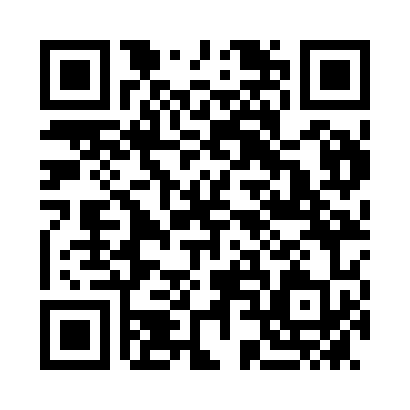 Prayer times for Neudau, AustriaWed 1 May 2024 - Fri 31 May 2024High Latitude Method: Angle Based RulePrayer Calculation Method: Muslim World LeagueAsar Calculation Method: ShafiPrayer times provided by https://www.salahtimes.comDateDayFajrSunriseDhuhrAsrMaghribIsha1Wed3:335:3912:534:518:0710:042Thu3:315:3712:534:528:0810:073Fri3:285:3612:524:528:1010:094Sat3:265:3412:524:538:1110:115Sun3:235:3312:524:538:1210:136Mon3:215:3112:524:548:1410:157Tue3:185:3012:524:548:1510:188Wed3:165:2912:524:558:1610:209Thu3:135:2712:524:558:1810:2210Fri3:115:2612:524:568:1910:2411Sat3:085:2412:524:568:2010:2712Sun3:065:2312:524:578:2210:2913Mon3:035:2212:524:578:2310:3114Tue3:015:2012:524:588:2410:3315Wed2:595:1912:524:588:2510:3616Thu2:565:1812:524:588:2710:3817Fri2:545:1712:524:598:2810:4018Sat2:515:1612:524:598:2910:4319Sun2:495:1512:525:008:3010:4520Mon2:475:1412:525:008:3110:4721Tue2:445:1312:525:018:3210:4922Wed2:425:1212:525:018:3410:5223Thu2:405:1112:525:018:3510:5424Fri2:375:1012:535:028:3610:5625Sat2:355:0912:535:028:3710:5826Sun2:355:0812:535:038:3811:0027Mon2:355:0712:535:038:3911:0228Tue2:345:0612:535:048:4011:0329Wed2:345:0612:535:048:4111:0430Thu2:345:0512:535:048:4211:0431Fri2:345:0412:535:058:4311:05